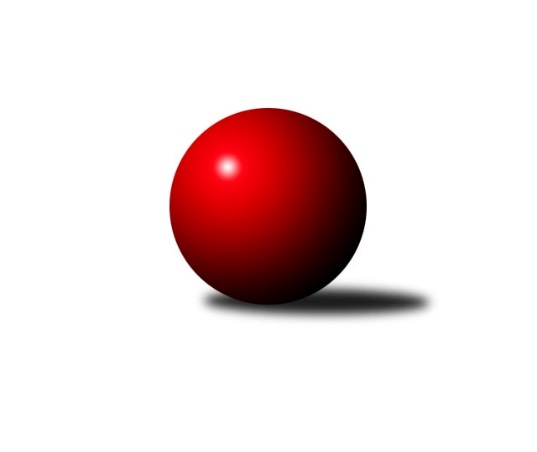 Č.1Ročník 2011/2012	2.10.2011Nejlepšího výkonu v tomto kole: 1572 dosáhlo družstvo: SKK Hořice dorci˝A˝1. KLD C 2011/2012Výsledky 1. kolaSouhrnný přehled výsledků:KK Šumperk dorci˝A˝	- TJ Start Rychnov n. Kn.	3:1	1457:1368	7.5:4.5	2.10.TJ Tatran Litovel dorci˝A˝	- TJ Jiskra Hylváty dorci ˝A˝	2:2	1414:1407	6.0:6.0	2.10.SKK Hořice dorci˝A˝	- Horní Benešov dorci˝A˝	2:2	1572:1564	6.5:5.5	2.10.SKK Náchod dorci˝A˝	- Lokomotiva Česká Třebová dorci˝A˝	3:1	1439:1343	6.5:5.5	2.10.Tabulka družstev:	1.	KK Šumperk dorci˝A˝	1	1	0	0	3.0 : 1.0 	7.5 : 4.5 	 1457	2	2.	SKK Náchod dorci˝A˝	1	1	0	0	3.0 : 1.0 	6.5 : 5.5 	 1439	2	3.	SKK Hořice dorci˝A˝	1	0	1	0	2.0 : 2.0 	6.5 : 5.5 	 1572	1	4.	TJ Tatran Litovel dorci˝A˝	1	0	1	0	2.0 : 2.0 	6.0 : 6.0 	 1414	1	5.	TJ Jiskra Hylváty dorci ˝A˝	1	0	1	0	2.0 : 2.0 	6.0 : 6.0 	 1407	1	6.	Horní Benešov dorci˝A˝	1	0	1	0	2.0 : 2.0 	5.5 : 6.5 	 1564	1	7.	Lokomotiva Česká Třebová dorci˝A˝	1	0	0	1	1.0 : 3.0 	5.5 : 6.5 	 1343	0	8.	TJ Start Rychnov n. Kn.	1	0	0	1	1.0 : 3.0 	4.5 : 7.5 	 1368	0Podrobné výsledky kola:	 KK Šumperk dorci˝A˝	1457	3:1	1368	TJ Start Rychnov n. Kn.	Martin Sedlář	121 	 129 	 113 	125	488 	 4:0 	 430 	 115	106 	 101	108	Michal Ehl	Adam Běláška	119 	 125 	 150 	116	510 	 2.5:1.5 	 453 	 114	125 	 92	122	Ondřej Lepka	Martin Mikulič	117 	 114 	 113 	115	459 	 1:3 	 485 	 129	109 	 124	123	Milan Polochrozhodčí: Nejlepší výkon utkání: 510 - Adam Běláška	 TJ Tatran Litovel dorci˝A˝	1414	2:2	1407	TJ Jiskra Hylváty dorci ˝A˝		111 	 109 	 148 	110	478 	 1:3 	 481 	 121	118 	 126	116	Jakub Stejskal	Tomáš Pěruška	113 	 115 	 128 	132	488 	 3:1 	 474 	 121	114 	 118	121	Jiří John	Petr Jindra *1	113 	 103 	 125 	107	448 	 2:2 	 452 	 111	110 	 121	110	Jan Venclrozhodčí: střídání: *1 od 31. hodu Milan PřidalNejlepší výkon utkání: 488 - Tomáš Pěruška	 SKK Hořice dorci˝A˝	1572	2:2	1564	Horní Benešov dorci˝A˝	Dominik Ruml	126 	 133 	 115 	134	508 	 1:3 	 542 	 130	137 	 113	162	David Láčík	František Kráčmar	120 	 129 	 133 	114	496 	 1.5:2.5 	 511 	 138	135 	 133	105	Michal Krejčiřík	Ladislav Zívr	152 	 134 	 149 	133	568 	 4:0 	 511 	 131	124 	 126	130	Jaromír  Hendrych ml.rozhodčí: Nejlepší výkon utkání: 568 - Ladislav Zívr	 SKK Náchod dorci˝A˝	1439	3:1	1343	Lokomotiva Česká Třebová dorci˝A˝	Martin Kováčik	120 	 117 	 136 	132	505 	 3:1 	 434 	 121	103 	 100	110	Michal Vondrouš	Nina Brožková	117 	 119 	 131 	127	494 	 2:2 	 467 	 119	124 	 112	112	Jiří Kmoníček	Anna Lokvencová *1	97 	 100 	 125 	118	440 	 1.5:2.5 	 442 	 112	100 	 106	124	Dominik Hýbl *2rozhodčí: střídání: *1 od 61. hodu Petra Dušková, *2 od 61. hodu Michal RickwodNejlepší výkon utkání: 505 - Martin KováčikPořadí jednotlivců:	jméno hráče	družstvo	celkem	plné	dorážka	chyby	poměr kuž.	Maximum	1.	Ladislav Zívr 	SKK Hořice dorci˝A˝	568.00	366.0	202.0	4.0	1/1	(568)	2.	David Láčík 	Horní Benešov dorci˝A˝	542.00	354.0	188.0	4.0	1/1	(542)	3.	Jaromír  Hendrych ml. 	Horní Benešov dorci˝A˝	511.00	339.0	172.0	10.0	1/1	(511)	4.	Michal Krejčiřík 	Horní Benešov dorci˝A˝	511.00	352.0	159.0	8.0	1/1	(511)	5.	Adam Běláška 	KK Šumperk dorci˝A˝	510.00	368.0	142.0	15.0	1/1	(510)	6.	Dominik Ruml 	SKK Hořice dorci˝A˝	508.00	351.0	157.0	6.0	1/1	(508)	7.	Martin Kováčik 	SKK Náchod dorci˝A˝	505.00	344.0	161.0	11.0	1/1	(505)	8.	František Kráčmar 	SKK Hořice dorci˝A˝	496.00	323.0	173.0	8.0	1/1	(496)	9.	Nina Brožková 	SKK Náchod dorci˝A˝	494.00	347.0	147.0	13.0	1/1	(494)	10.	Tomáš Pěruška 	TJ Tatran Litovel dorci˝A˝	488.00	329.0	159.0	8.0	1/1	(488)	11.	Martin Sedlář 	KK Šumperk dorci˝A˝	488.00	353.0	135.0	13.0	1/1	(488)	12.	Milan Poloch 	TJ Start Rychnov n. Kn.	485.00	335.0	150.0	11.0	1/1	(485)	13.	Jakub Stejskal 	TJ Jiskra Hylváty dorci ˝A˝	481.00	327.0	154.0	5.0	1/1	(481)	14.	Jiří John 	TJ Jiskra Hylváty dorci ˝A˝	474.00	351.0	123.0	15.0	1/1	(474)	15.	Jiří Kmoníček 	Lokomotiva Česká Třebová dorci˝A˝	467.00	324.0	143.0	12.0	1/1	(467)	16.	Martin Mikulič 	KK Šumperk dorci˝A˝	459.00	319.0	140.0	8.0	1/1	(459)	17.	Ondřej Lepka 	TJ Start Rychnov n. Kn.	453.00	320.0	133.0	16.0	1/1	(453)	18.	Jan Vencl 	TJ Jiskra Hylváty dorci ˝A˝	452.00	311.0	141.0	14.0	1/1	(452)	19.	Michal Vondrouš 	Lokomotiva Česká Třebová dorci˝A˝	434.00	319.0	115.0	18.0	1/1	(434)	20.	Michal Ehl 	TJ Start Rychnov n. Kn.	430.00	305.0	125.0	19.0	1/1	(430)		 		478.00	338.0	140.0	15.0	1/0	(478)Sportovně technické informace:Starty náhradníků:registrační číslo	jméno a příjmení 	datum startu 	družstvo	číslo startu
Hráči dopsaní na soupisku:registrační číslo	jméno a příjmení 	datum startu 	družstvo	Program dalšího kola:2. kolo9.10.2011	ne	10:00	TJ Start Rychnov n. Kn. - Lokomotiva Česká Třebová dorci˝A˝	9.10.2011	ne	10:00	Horní Benešov dorci˝A˝ - SKK Náchod dorci˝A˝	9.10.2011	ne	10:00	TJ Jiskra Hylváty dorci ˝A˝ - SKK Hořice dorci˝A˝	9.10.2011	ne	10:00	KK Šumperk dorci˝A˝ - TJ Tatran Litovel dorci˝A˝	Nejlepší šestka kola - absolutněNejlepší šestka kola - absolutněNejlepší šestka kola - absolutněNejlepší šestka kola - absolutněNejlepší šestka kola - dle průměru kuželenNejlepší šestka kola - dle průměru kuželenNejlepší šestka kola - dle průměru kuželenNejlepší šestka kola - dle průměru kuželenNejlepší šestka kola - dle průměru kuželenPočetJménoNázev týmuVýkonPočetJménoNázev týmuPrůměr (%)Výkon1xLadislav ZívrSKK Hořice dorc5681xLadislav ZívrSKK Hořice dorc112.955681xDavid LáčíkHorní Benešov d5421xDavid LáčíkHorní Benešov d107.785421xMichal KrejčiříkHorní Benešov d5111xTomáš PěruškaLitovel dorci˝A105.294881xJaromír  Hendrych ml.Horní Benešov d5111xJakub StejskalHylváty dorci˝A103.784811xAdam BěláškaKK Šumperk dorc5101xAdam BěláškaKK Šumperk dorc102.345101xDominik RumlSKK Hořice dorc5081xJiří JohnHylváty dorci˝A102.27474